Новогодние мероприятия в филиале №1 «Березкинский СДК»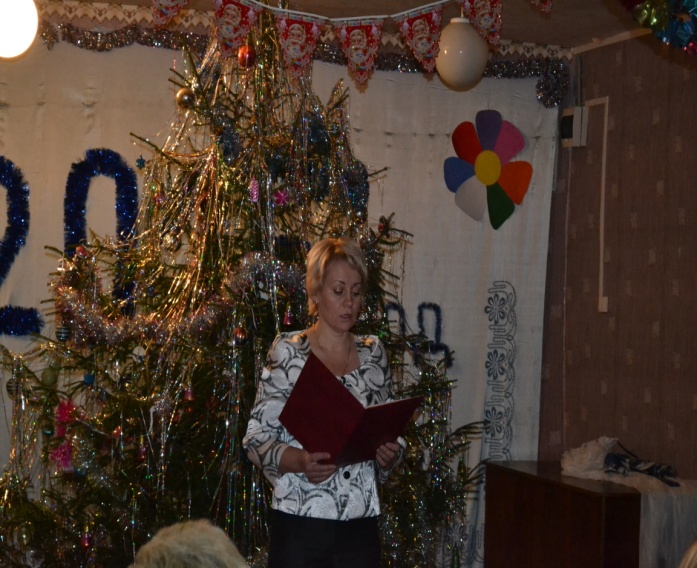 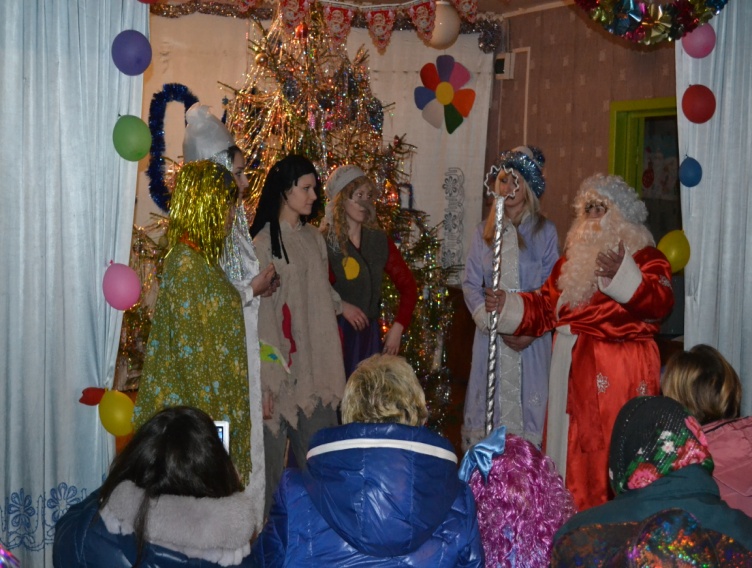 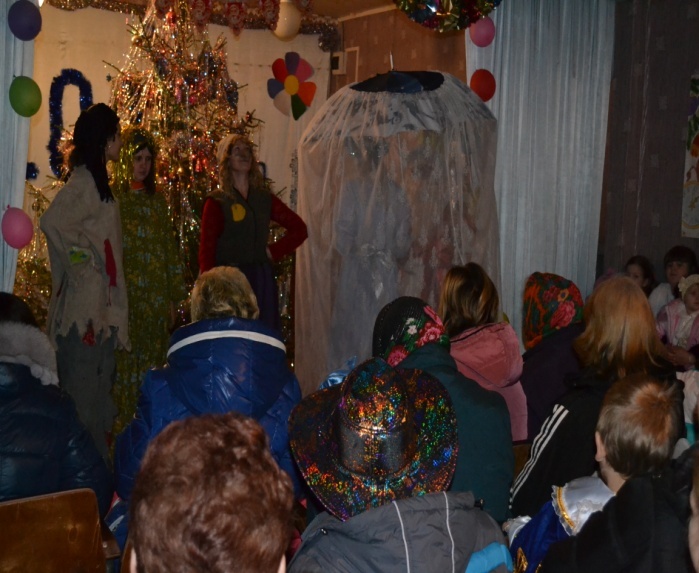 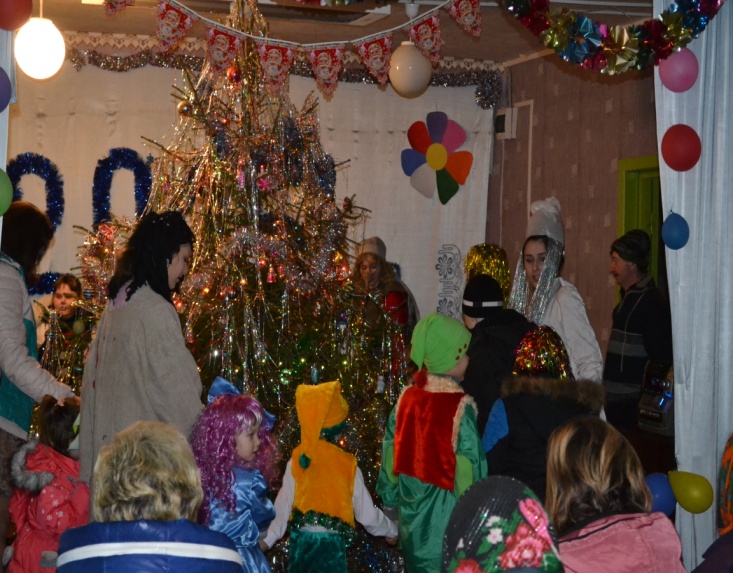 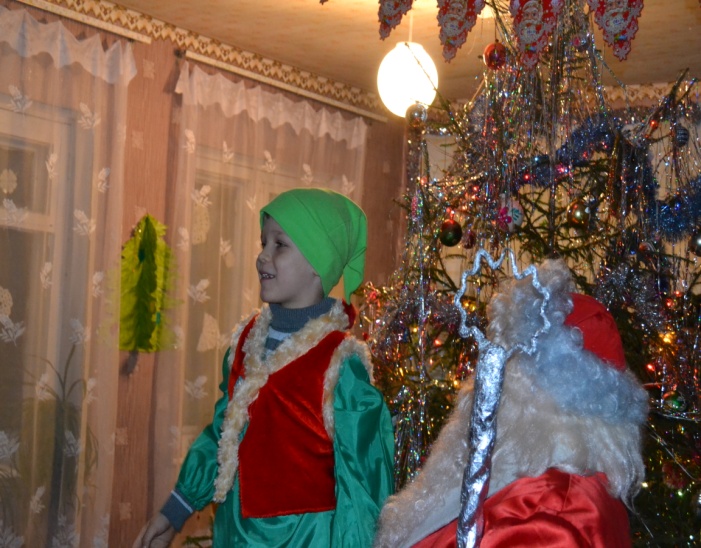 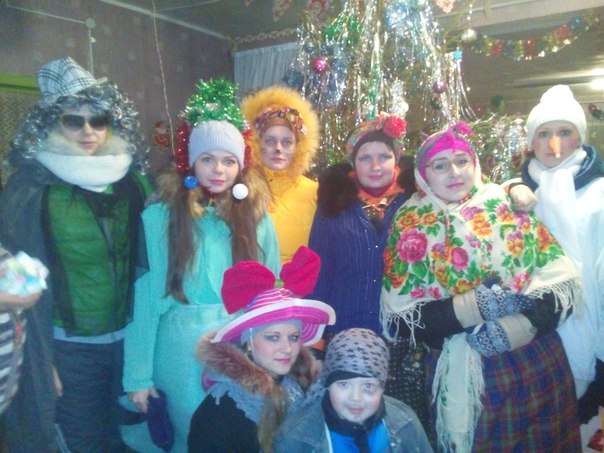 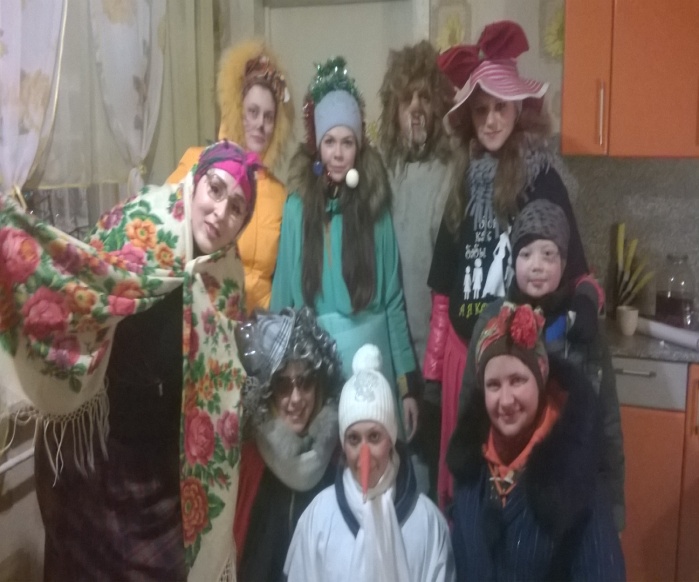 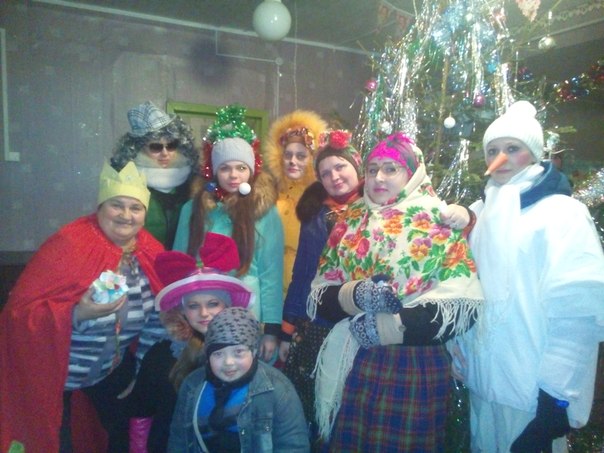 